InleidingZorgverleners staan soms voor onverwachte dilemma’s of vragen in de omgang met patiënten met een allochtone achtergrond. Op deze consortium Propallia bijeenkomst worden handvatten aangereikt hoe om te gaan met deze patiënten en hun naasten met behulp van de film ‘Ik heb een dokter in Marokko’ over de beleving van ziekte en dood. Door het intensief volgen van een aantal migrantenpatiënten en hun naasten geeft de film een boeiend en indringend beeld van de gewoonten, geloofsovertuigingen en verwachtingen in andere culturen rond ziekte en overlijden.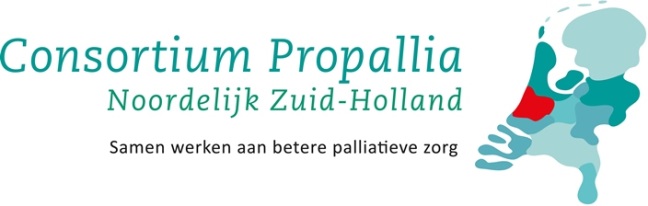 Over deze bijeenkomstAccreditatieAangevraagd voor verpleegkundigen (VenVN), verpleegkundig specialisten (VSR), huisartsen, specialisten ouderengeneeskunde en medisch specialisten (ABAN cluster 1 en 2).Voor wieArtsen (medisch specialisten en AOIS), verpleegkundigen, verpleegkundig specialisten, geestelijk verzorgers, medisch maatschappelijk werkers en alle overige LUMC zorgverleners die meer willen weten over dit onderwerp.Leden van de consultatieteams in de Propallia regio (Hollands Midden en Haaglanden DWO), consulenten van de palliatieve teams van de ziekenhuizen in de Propallia regio.Door wieDeze bijeenkomst wordt georganiseerd door Propallia. In het consortium Propallia werken onderzoeks-, onderwijs- en zorgorganisaties, die actief zijn op het gebied van de palliatieve zorg, samen met patiënten en naasten aan betere palliatieve zorg in de regio noordelijk Zuid-Holland (de regio Den Haag, Delft, Gouda, Leiden en omstreken). Belangrijke partners zijn de vier netwerken palliatieve zorg in de regio, het Expertisecentrum Palliatieve Zorg van het Leids Universitair Medisch Centrum, Integraal Kankercentrum Nederland (IKNL), de Haagse Hogeschool en het ROC Mondriaan. ProgrammaPraktischAantal deelnemersMaximaal 100 personen, plaatsing in volgorde van aanmeldingKostenDeelname is gratisAanmeldenU kunt zich aanmelden viade website van IKNLAnnuleringl.secretariaatpz@iknl.nlInlichtingenVoor meer informatie kunt u terecht bij Marcella Tam, consortiumsecretaris Propalliainfo@propallia.nl06 46 43 71 08 AdresLUMCCollegezaal 4, 1e etage K-zoneAlbinusdreef 22333 ZA  LeidenInterculturele palliatieve zorgFilm ‘Ik heb een dokter in Marokko’Praktische informatiedonderdag 12 oktober 2017 | 16.30 – 19.15 uur | LUMC Leiden, collegezaal 416.30 uurInloop en ontvangst17.00 uurWelkom en korte inleiding van de filmYvette van der Linden, hoofd Expertisecentrum Palliatieve Zorg LUMCSaida Aoulad Baktit, islamitisch geestelijk verzorger/zorgconsulent allochtone patiënten, Radboud UMC NijmegenJimmy Sardar, imam Nijmegen17.10 uurVertoning film 17.55 uurNabesprekingSaida Aoulad Baktit en Jimmy Sardar18.40 uurPaneldiscussie; wat kunnen we anders doen en wat hebben we daarvoor nodig?Panel LUMC: Carla Juffermans, huisarts/kaderarts palliatieve zorgRoukayya Oueslati, docent geesteswetenschappen/onderzoeker Marjan de Vries, geestelijk verzorgerDorothea Touwen, medisch ethicusEllen de Nijs, verpleegkundig specialist palliatieve zorg19.15 uurAfsluiting 